École Notre-Dame-des-Vertus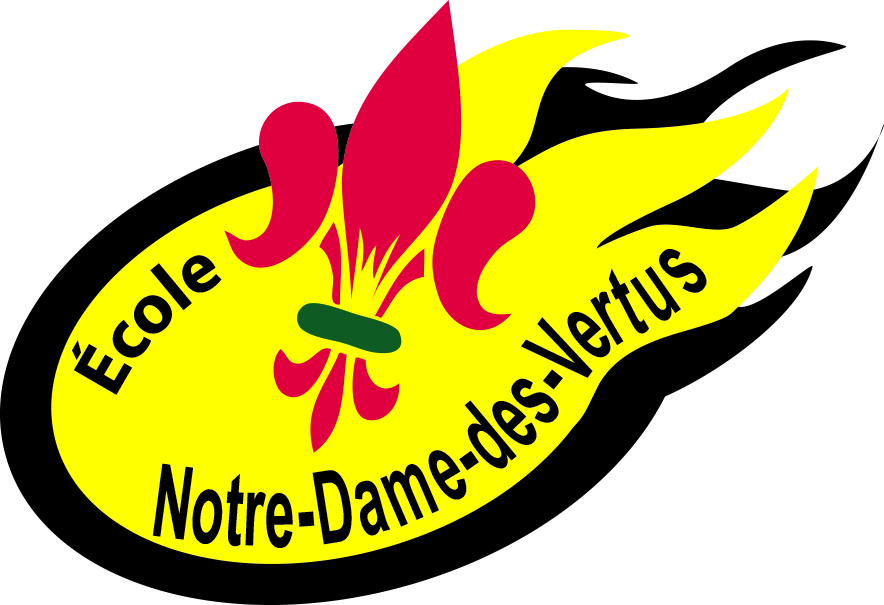 C.P. 248 Zenon Park (Saskatchewan)   S0E 1W0306.767-2209      ndv@cefsk.ca2e - 3e – 4e années(s.v.p. identifier les items avec le nom de l’enfant)3 boîtes de kleenex1 paire d’espadrilles qui ne laisse pas de marques pour l’intérieur1 paire d’espadrilles pour l’extérieur3 effaces blanches12 crayons HB1 taille crayon4 bâtons de collecrayons de couleurs en bois (ensemble de 12)1 boîte de rangement ou étui crayonsCiseaux1 – 1 in binder 1 ensemble de séparateurs4 cahiers Canada2 cahiers – ½ blanc / ½ lignée (Cahier projet)2 cahiers – interligne lignée12 duotangs à trois trous avec pochettes (toutes les couleurs)Première journée d’école – mercredi 1 septembre 2021Grades 2 – 3 - 4(Please identify all items with child’s name)3 kleenex boxes1 pair of runners (non-marking) for inside wear1 pair of runners for outside wear3 white erasers12 HB pencils1 pencil sharpener4 glue sticks1 pencil crayons (set of 12)1 storage box for pencils (ex. Kitt) or pencil caseScissors1 – 1 in binder1 set of separators4 lined notebooks (Hilroy)2 notebooks (project book) ½ white / ½ lined2 notebooks – interlined Ruling12 duotangs for three holed paper with inside pockets (all colors)First day of school – Wednesday, September 1st, 2021